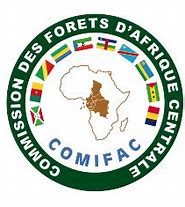 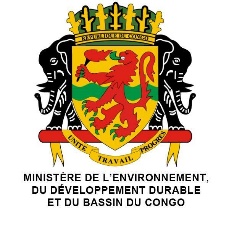 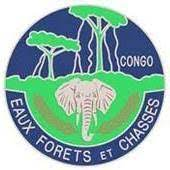 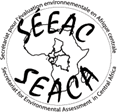 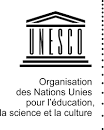 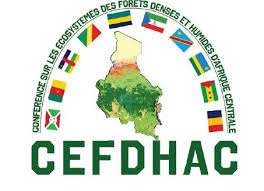 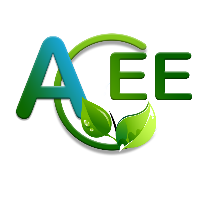 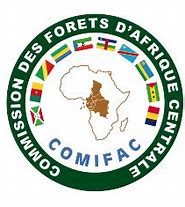 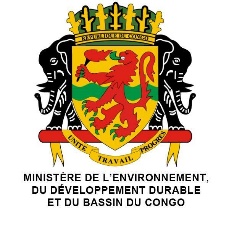 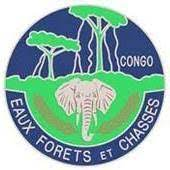 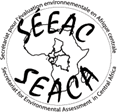 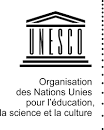 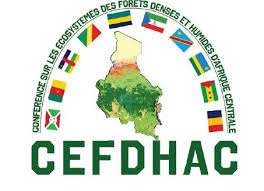 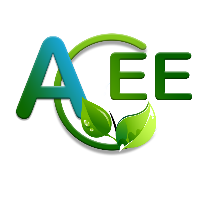 12-ème édition du Séminaire International du Secrétariat pour l’Évaluation Environnementale en Afrique Centrale (SI-SEEAC) et 7ème édition de la Formation Régionale UNESCO-SEEAC-CNEE  Brazzaville, du 29 novembre au 02 décembre 2021FICHE D’INSCRIPTIONIdentification du participant :Cochez les rubriques qui vous concernent :              Séminaire international (100 000 FCFA)             Formation régionale en évaluation environnementale (100 000 FCFA) Mode de paiement : Mandat postal ou Transfert par : Express Union, Western Union, Money Gram, à l’ordre de Madame Adelaïde ITOUA (Trésorière de l’Association Congolaise pour l’Évaluation Environnementale (ACEE), Tél (WhatsApp) : + (242) 06 663 99 71 ; Virement ou Dépôt bancaires à l’ordre du Secrétariat Exécutif pour l’Évaluation Environnementale en Afrique Centrale au Compte n° 0231640101582125 NFC BANK - CAMEROON. Virement ou Dépôt bancaire à l’ordre de l’Association Congolaise pour l’Évaluation Environnementale (ACEE) à la Banque Postale, Compte n° IBAN : CG39 3001 9100 0110 8021 6000 249 – Brazzaville - Congo.   Transfert par : AIRTEL Money, MTN Money, MAOUENE, CHARDON FARREL à l’ordre de Madame Claude DIPAKAMA (Trésorière-adjointe de l’ACEE), Tél (WhatsApp) : +(242) 056982146N.B : Veuillez noter que les projets de communication sont reçus jusqu’au 20 novembre 2021 et la fin des inscriptions au 23 novembre 2021.Pour tout besoin de renseignement supplémentaire, veuillez contacter :SEEAC : BP 30465 Yaoundé - Tél. : +237 243 54 57 42 - E- mail : acamee@yahoo.fr ; info@seeac-online.org  - www.seeac-online.orgACEE	: BP 10183 Brazzaville Tél : +(242) 055041209 – 066683823 - 055648805 E-mail : louisbibissi@yahoo.fr 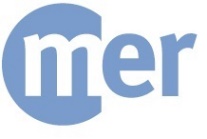 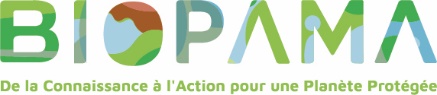 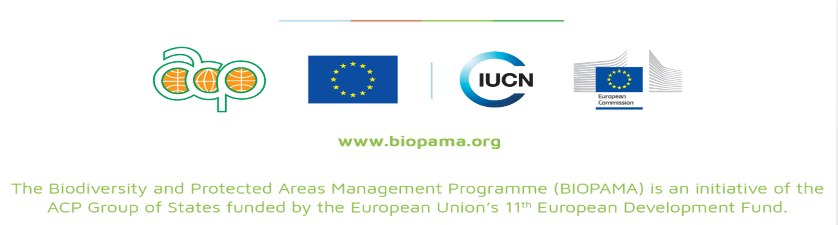 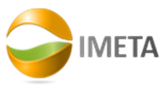 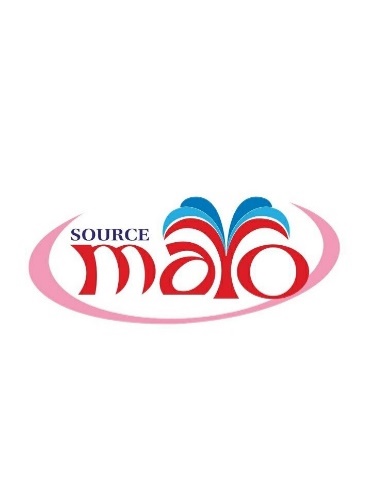 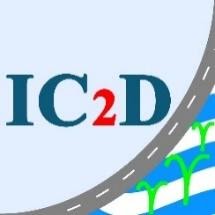 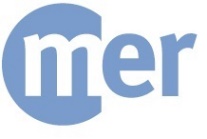 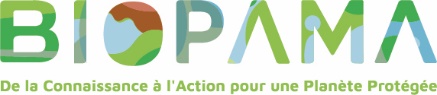 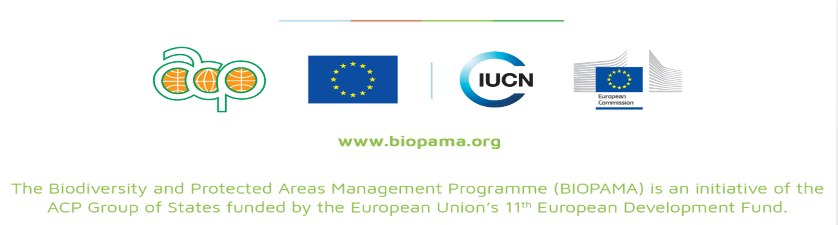 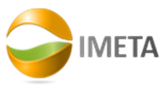 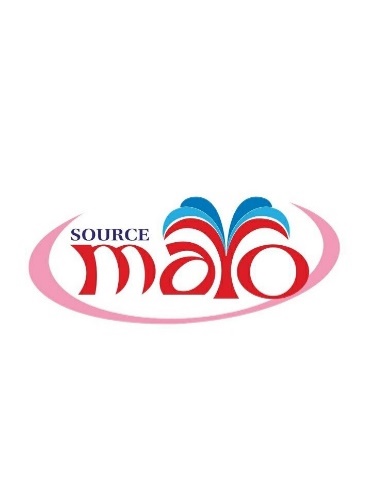 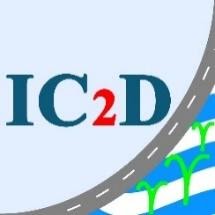 Genre :   Madame	Mademoiselle    MonsieurGenre :   Madame	Mademoiselle    MonsieurNom(s) : Nom(s) : Prénom(s) : Prénom(s) : Organisme ou affiliation : Organisme ou affiliation : Titre ou fonction : Titre ou fonction : Adresse postale : Adresse postale : Code postal/ville : Tél : Pays : E-mail : WhatsApp : 